Aloha and Welcome to the Hawaiian LSC!The following information is also on the USA Swimming website. http://usaswimming.org/DesktopDefault.aspx?TabId=1606&Alias=Rainbow&Lang=enSTARTING A CLUB EVERYTHING YOU NEED TO KNOWIf you are ready to start a new club plan several weeks to get your paperwork organized. All applications and all paperwork go through the LSC Registration Chair who, in turn, submits the application to USA Swimming. The LSC Registration Chair for Hawaiian Swimming is Gwenn Tomiyoshi at (808 936-0717) or Email:  jackel@hawaiiantel.net.Please note that laws and procedures change frequently and can be interpreted differently. It is highly recommended that organizers of new clubs seek advice and counsel from a knowledgeable lawyer and/or accountant licensed to practice in that state. This section includes all the information and forms necessary to apply for club membership in USA Swimming. ARE YOU READY TO START A NEW CLUB? There are many questions to ask as you move toward establishing a new swim team organization. Check out "Questions for New Clubs" for a list of thought provoking questions for discussion. Think about and discuss each question with your supporters or founders. If you frequently answer “NO” or “NOT SURE,” you may need to do further research or self-evaluation. Positive answers to these questions may be a good indicator of the potential success of your team. Complete the “Questions for New Clubs” at http://www.usaswimming.org/_Rainbow/Documents/5764d455-c103-4d4b-9e52-2c3b98faa5ec/2%20So%20You%20Want%20to%20Start%20A%20New%20Swim%20Club%20-%20Key%20Questions.pdfOnce you successfully complete the Questions for New Clubs you are ready to move to the Prospective New Club Information below.Prospective Club Membership Information This page includes all of the information and forms necessary to apply to USA Swimming as a NEW member club.  http://usaswimming.org/DesktopDefault.aspx?TabId=1894&Alias=Rainbow&Lang=en-USUSA Swimming offers two classes of membership: (1) Group members, including clubs, seasonal clubs and organizations; and (2) Individual members, including athletes, coaches, officials, and non-athletes. Individual members register through their clubs, or, if not associated with a member club, directly through the local Registration Chair. If you have any questions, please contact your Local Swim Committee (LSC) Registration chair or the Member Services Department at the National Headquarters.  The LSC Registration Chair for Hawaiian Swimming is Gwenn Tomiyoshi at (808 936-0717) or Email:  jackel@hawaiiantel.net.Requirements and Instructions to Apply for New Club Membership.Please review all of the material on this page before submitting a new club application. Print the documents in Section 1 and submit them to your LSC.SECTION 1: CLUB MEMBERSHIP INFORMATION & REQUIREMENTS Section 2: Coach Requirements Section 3: Club Mission, Organization & Administration Section 4: Financial & Legal Planning Section 5: Safety Section 6: Useful Information & Resources 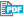 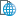 